Mirza  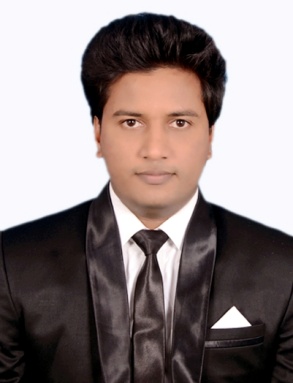 Mirza.337061@2freemail.com 	Career ObjectiveLooking for challenging duties in an expert environment that makes use of my analytical, problem-solving abilities, expertise and specialized development of my career and the business.Profile Summary Cisco Specialist (CCNA) with 2 years experience providingPrimary help desk technical assistance and troubleshooting an IT platform Setting up, configuration and organizations of CISCO IT infrastructure including, switches, routers, VOIP systems, QOS, security structures, firewalls and network protocols.Work ExperienceSystem & Network Administrator, in Al-Badar Constructions.  Responsible for generating and maintaining window server 2000/ 2003 /2008Microsoft Active Directory Architecture, Sites/Subnets, DNS, WINS, DHCP Assisted in hardware installation and maintenance of workstations, servers, networking equipment, and other supporting hardware. Performed user account creation, deletion, and configuration.CertificationsCisco Certified Network Associate (CCNA)Cisco Id: CCNA Engineer Manage connections ,configurations and organizations of CISCO equipment  in IT architecture   of organization Perform high level trouble shooting ,diagnostics for networking problemsProvide support services for passwords recovery for network devices using system configuration registry Deliver support for remote access VPN and troubleshooting when necessarySupport and provide solutions for network failures, making recommendations for possible fixes.Construct protocols for port security to prevent  any unauthorized access to network.Co ordinate with team members to reduce technical complications sand collaborate on projects.Enabling port fast , uplink fast ,and backbone fast  for fast convenience.Key skills Outstanding customer services and client interfacing skills Ability to perform excellently on individual projects and cooperatively on teams.High adaptability and capable of handling high workloads. High capability and expert knowledge in Routing and Switching.Achievements Best employee of month for 3 consecutive months in JQWon chess tournament in sports day celebrated in office.Participated in programming competition during graduation.Extracurricular activitiesParticipated in various sports events.Participated in Annual Sports Day at school.Participated in various cultural events in School and CollegesEducation B.Tech (CSE) from “Jawaharlal Nehru Technology University”(TS) with 61% in 2010- 201412th Board of Intermediate with 68% in 2008-2010.SSC from Vijay Mary School, SSC Board with 73.6% in 2008. Personal detailsNationality		 --	IndianGender		 -- 	Male
Date of Birth		 -- 	January 28th, 1993

Marital Status		 –   	Unmarried